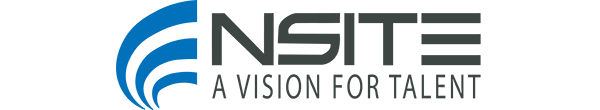 CMS Training Program Core CoursesCON 100: Shaping Smart Business ArrangementsPersonnel new to the Contracting career field will gain a broad understanding of the environment in which they will serve. Students will develop professional skills for making business decisions and for advising acquisition team members in successfully meeting customers’ needs. Before beginning their study of technical knowledge and contracting procedures, students will learn about the various Department of Defense (DoD) mission areas and the types of business arrangements and procurement alternatives commonly used to support each area. Information systems and knowledge management, as well as recent DoD acquisition initiatives, will be also be introduced in the course. Additionally, interactive exercises will prepare you for contracting support within the DoD. We will also address the overarching business relationships of government and industry, and the role of politics and customer relationships.Approximately 20 hours to complete this courseCON 237: Simplified Acquisition ProceduresProfessionals participating in this course will gain training on Part 13 of the Federal Acquisition Regulation and Part 213 of the Defense Federal Acquisition Regulation Supplement, which cover simplified acquisition procedures (SAP).Approximately 6 hours to complete this course